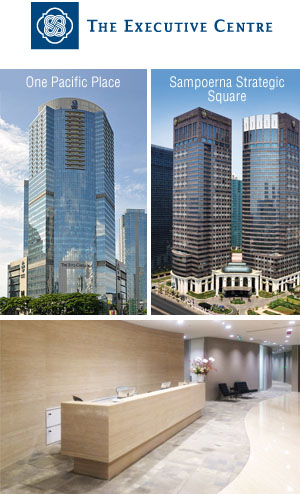 City Head - JakartaMr. Ferri PranataT +6221 2985 9888   M +6285 5150 0021     F +6221 2985 9889E  ferri_pranata @executivecentre.com   W www.executivecentre.comThe Executive Centre Founded in 1994, The Executive Centre is Asia's leading premium serviced office provider, with over 70 centres across 21 major cities around the Asia-Pacific regions.
At the cutting edge of the serviced office industry, The Executive Centre provides the highest quality of on-demand serviced offices, virtual offices, meeting facilities, video conferencing and a broad range of business concierge services in the most prestigious Grade A office buildings in the central business districts of every city in which it operates, with a dedication to serving the business interests of multinational corporations, small and medium enterprises, and start-ups locally, regionally and internationally with the most flexible and dynamic workplace solutions.The Executive Centre Indonesia - Addresses in Jakarta:Level 11, One Pacific Place,Sudirman Central Business DistrictJl. Jend. Sudirman Kav. 52-53Jakarta 12190, IndonesiaLevel 18 & 30, Sampoerna Strategic SquareSouth Tower, Jl. Jend Sudirman Kav 45-46Jakarta 12930, Indonesia